Установочные изделия для монтажа электропроводок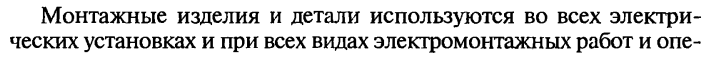 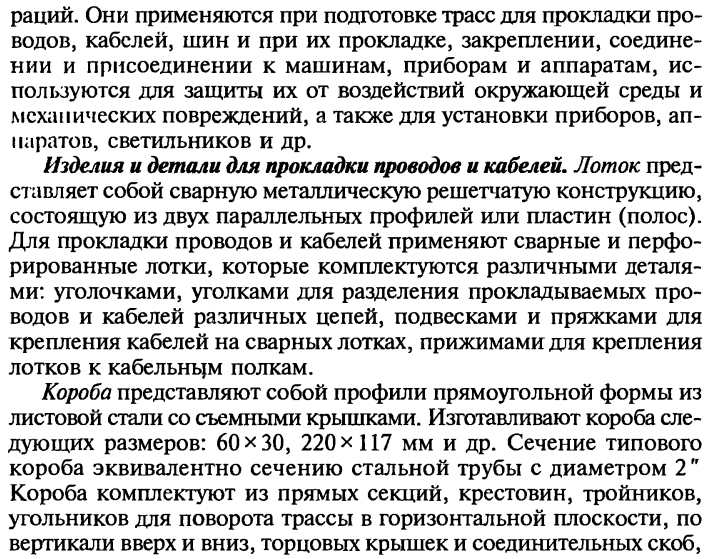 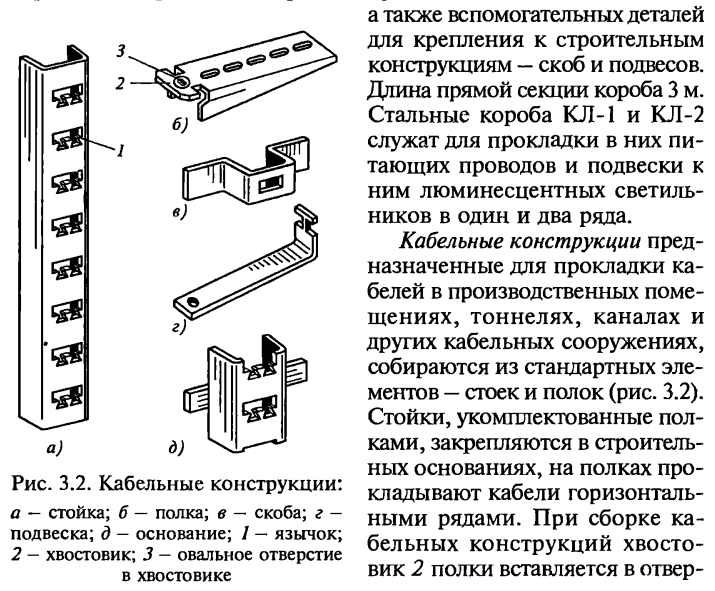 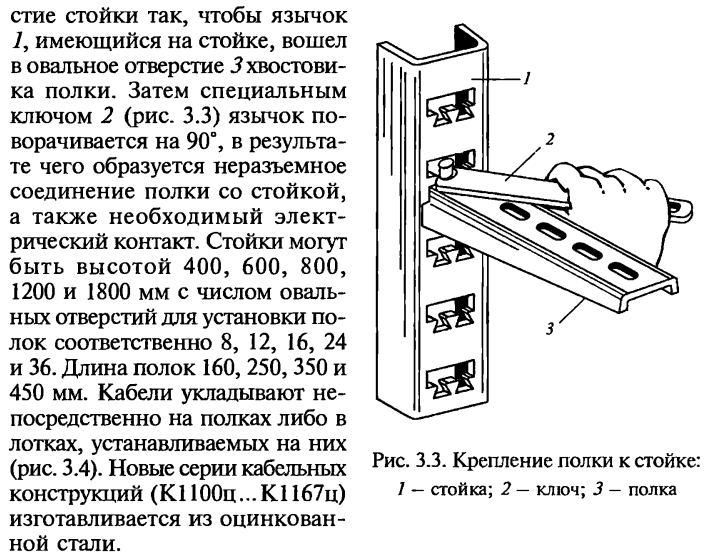 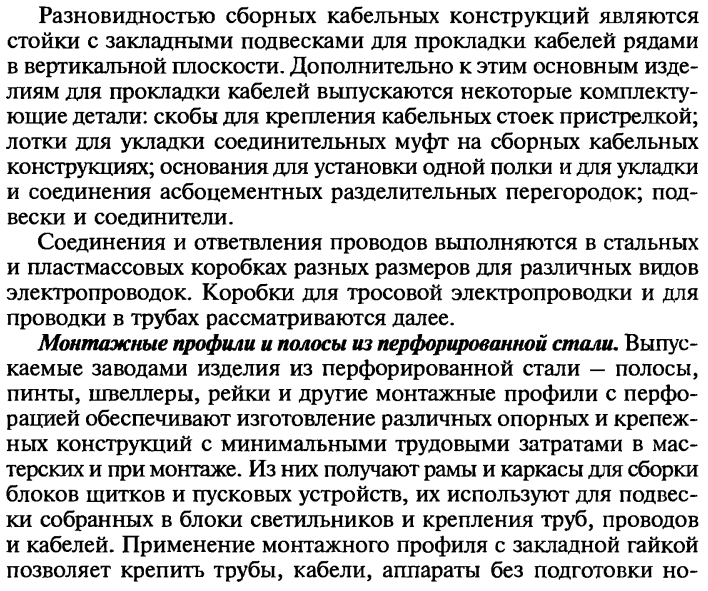 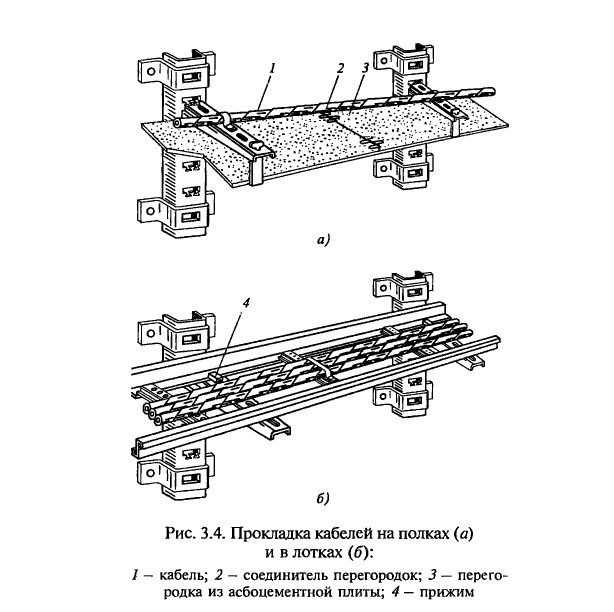 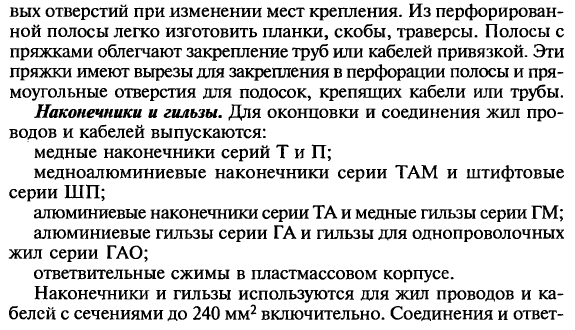 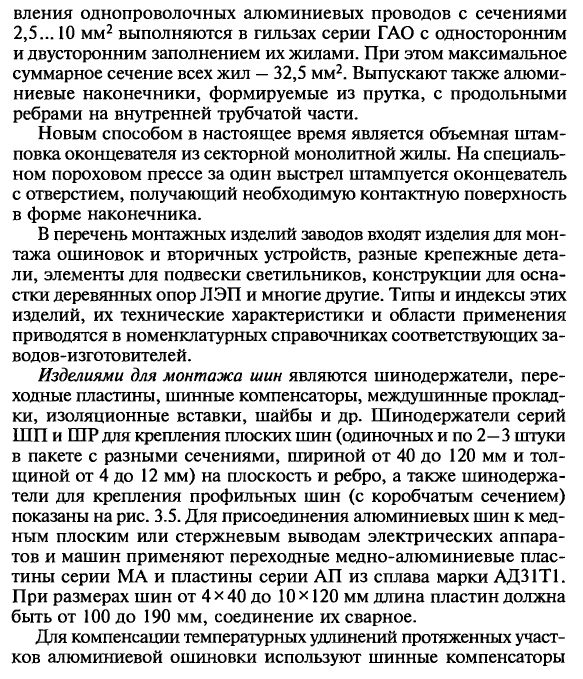 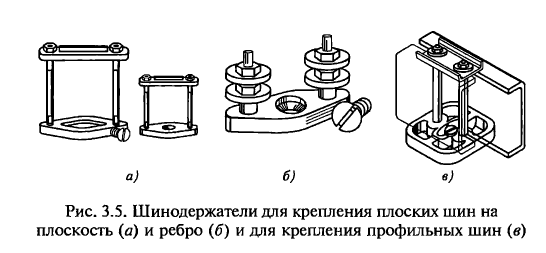 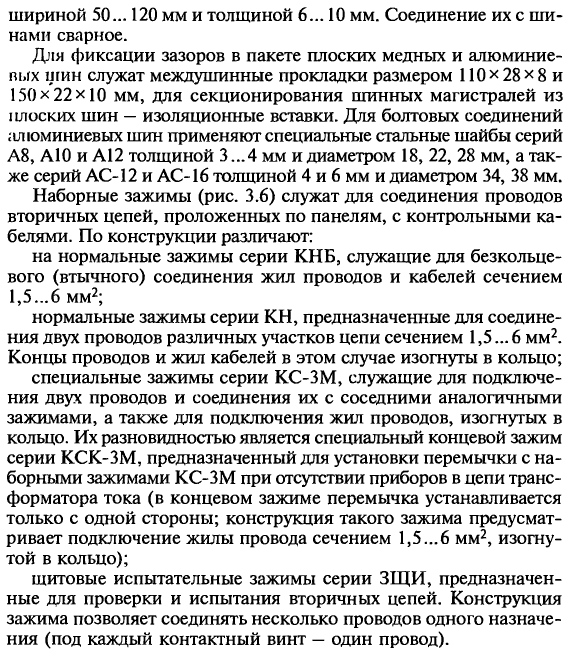 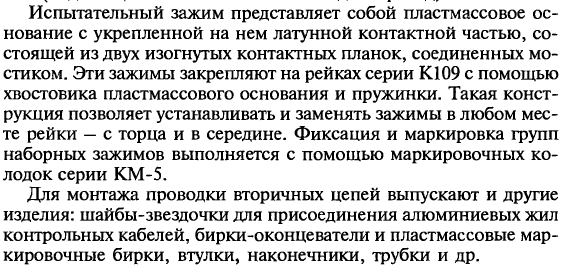 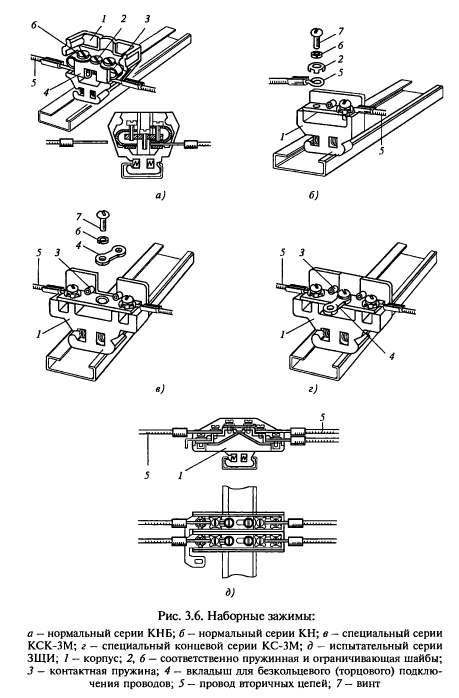 